28.01.2021 года Янченко О.Ф., учитель начальных классов общеобразовательной школы № 1 г.Балхаш приняла участие в областном проекте "Бірге оқимыз" в формате WorkShop, организованный УМЦ Карагандинской области. В своем выступлении Ольга Федоровна поделилась своим опытом работы " Особенности организации и проведения урока математики в условиях дистанционного обучения", какими платформами пользуется при проведении онлайн-уроков, как организует работу на образовательной платформе «Bilimland», уделила внимание структуре курса «Математика» для 4 класса. Особое внимание уделила работе над составлением чертежей к различным задачам на движение. Поделилась информацией, что на сайте Twig.bilim.kz можно найти интересные, познавательные факты из истории математики. Также осветила работу на дополнительных консультациях в группах сменного состава, которые начали функционировать с начала третьей четверти и проводятся 2 раза в неделю.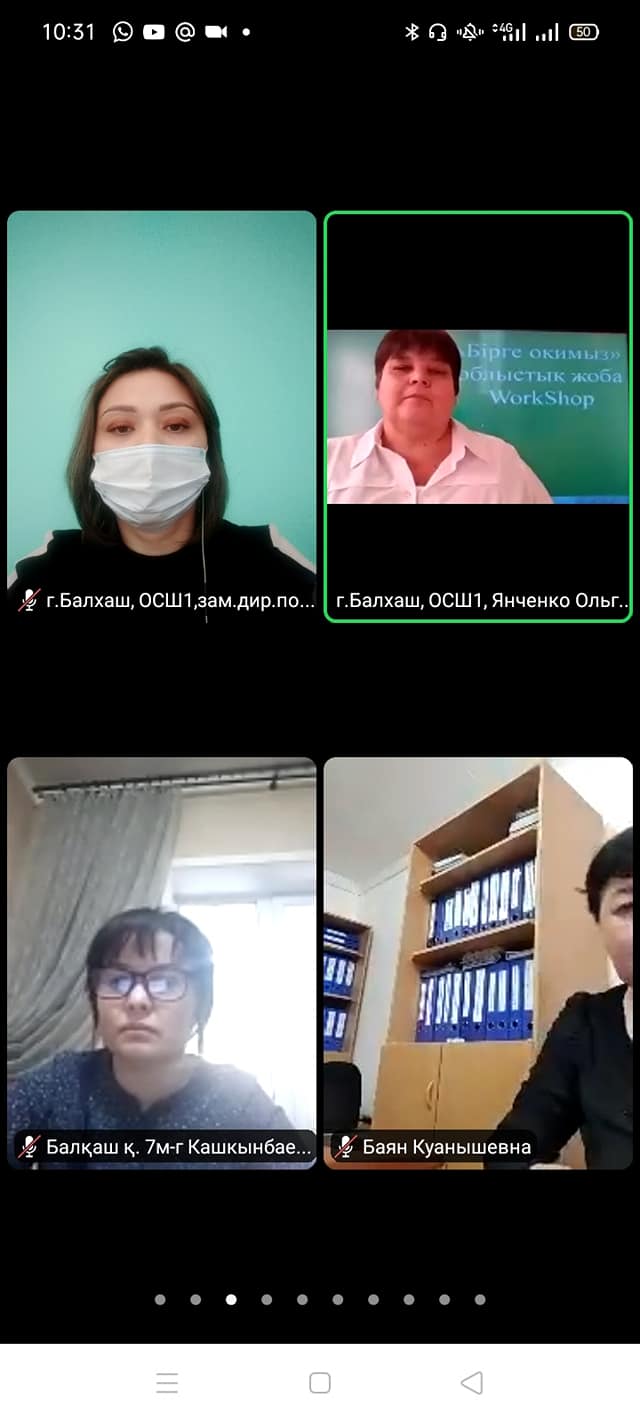 